YoussefYoussef.379764@2freemail.com ObjectiveSeeking a career in a reputable organization whereby I can build on my experience in finance, accounting and treasury operations and analysis in multinational firms and further hone my communication and interpersonal skills.Professional Experience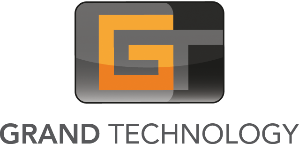 From Jan.2018                                                    Grand Technology                                                          Cairo, EgyptRegional Financial AccountantLeading a team of two accountants supports the entities of Egypt, UAE, Yemen and Ethiopia responsible for overseeing the finances of the countries including all financial and management accounting.Responsibilities include:Implement the ERP system by structuring the chart of accounts, cost/profit centers, financial & analysis reports.Apply organizational processes & workflow charts e.g. procurement and internal controlsMaintain and update fixed asset registerResponsible of all banks & treasury operationsMonitor and report on accounting discrepanciesPerform month-end and year-end close processesPrepare monthly, quarterly and annual financial reports  Prepare and maintain the regional accounts in accordance with the company’s financial policies and proceduresGather and monitor financial data, e.g. sales revenues and liabilitiesForecast costs and revenuesSupport the country offices to prepare the annual budget and revised forecast on an accurate timely basisConduct detailed risk analysis to assess potential investments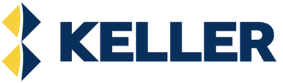 From Feb.2017-Dec.2017                                               Keller                                                            Port Said, EgyptSenior Site AccountantA project-based Accountant, leading a team of two, responsible of all the site financial and accounting scope for Keller’s biggest project in the Middle East.Responsibilities include:Ensure financial records are maintained in compliance with the policies & proceduresMonitor and prepare the complete weekly performance/cost analysis reportContinuous management and support of budget, forecast activities and cost estimate analysis  Ensure proper coordination with site staff relating to turnover and cost mattersMonitor and support taxation issuesIssue and monitor customer invoice and collection processing Analyze financial information and prepare accurate and timely financial reports / statements to ensure accounting control procedures.Process all local and overseas subcontractor’s financial mattersResponsible of all internal/external auditing related to site records   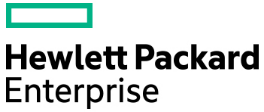 From Sep.2012-Jul.2016                            Hewlett Packard Enterprise                                           Cairo, EgyptSenior AccountantLeading a team of three accountants focusing on treasury operations analysis and exposure to internal/external auditors, supporting a regional entity “International Trade BV” covering the Middle East, Europe and Africa.Responsibilities include:Participating and supporting the formulation and expansion of the regional entity by agreements settled with Global Procurement, Legal, Financial Controllers and Complaints departmentsProcessing Payable Invoices and executing payments to EMEA partners from London-based banksProcessing Receivables allocations and monitoring all funds received from EMEA customersProcessing Intercompany Transactions and Payments to other HPE entitiesRaising and controlling Receivables manual invoicesMaintaining database by entering, verifying, and backing up dataPosting all AP, AR, Revenues, Expenses, Bank and Adjustments entries in SAPRecommending actions by analyzing and interpreting data and making comparative analyses; studying proposed changes in methods and materialsResponsible for internal/external auditing related to work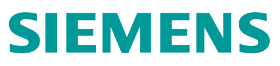 Dec.2009-Aug.2012	                             Siemens    	             Cairo, EgyptAccountantA role with exposure to various aspects of treasury accounting with a focus on P2P cycle.Responsibilities include:Executing all foreign currency payments for Siemens Financial Services (SFS) and banksInvoice processing, issuing all checks and transfers to suppliersPetty CashReconciling Bank statements, Payables accounts and Maintaining A/P positionReceivables collection follow upControlling GL and its subsidiariesPreparing purchase “cost” vouchers and payment vouchersEducationNov.2017. MBA (Master of Business Administration). Arab Academy for Science and Technology and Maritime Transport (AAST).Major: FinanceCumulative GPA: 3.7/4.0 Jul.2009. BA in Business Administration. Arab Academy for Science and Technology and Maritime Transport (AAST)Major: FinanceCumulative GPA: 3.3/4.02005: Port-Said Language School. Thanaweya AmmaLanguagesEnglish: Fluent written and spokenArabic: Mother TongueInternshipsSummer 2009. EFG Hermes. Brokerage DepartmentSummer 2008. EFG Hermes. Call Centre Department Personal InformationDate of Birth: Sep 9th, 1987Nationality: EgyptianComputer SkillsExcellent user of most Windows-based and MS softwareAdvanced user level in SAP Interpersonal SkillsExcellent time management and great presentation skillsAbility to influence and persuade Ability to multitask & meet constant deadline and willingness to work long hours, when necessary